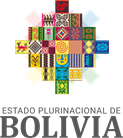 FONDO NACIONAL DE INVERSIÓN PRODUCTIVA Y SOCIALSOLICITUD DE OFERTASESTADO PLURINACIONAL DE BOLIVIAFONDO NACIONAL DE INVERSIÓN PRODUCTIVA Y SOCIAL PRONAREC III MI RIEGO - Programa Nacional de Riego con enfoque de Cuenca III (BIDContrato de Prestamo BID 3699/BL-BOMEJ. SIST. DE RIEGO EL CHORO (EL CHORO)N°  LPN-511-CP-O-110Este llamado a licitación se emite como resultado del Aviso General de Adquisiciones que para este Proyecto fuese publicado en el Development Business, edición No. IDB719-05/17 de 30 de mayo de 2017El Estado Plurinacional de Bolivia “ha recibido” un préstamo del Banco Interamericano de Desarrollo para financiar “total” el costo del programa - Programa Nacional de Riego con enfoque de Cuenca III  y se propone utilizar parte de los fondos de este préstamo para efectuar los pagos bajo el Contrato  PRONAREC III MI RIEGO - Programa Nacional de Riego con enfoque de Cuenca III Contrato de Prestamo BID 3699/BL-BOEl FONDO NACIONAL DE INVERSION PROUCTIVA Y SOCIAL invita a los Oferentes elegibles a presentar Ofertas selladas para:                                     “MEJ. SIST. DE RIEGO EL CHORO (EL CHORO)”El precio referencial es de Bs. 4.469.521,53 (Cuatro millones cuatrocientos sesenta y nueve mil quinientos veintiunos 53/100)  El plazo de entrega / construcción es de 360 días calendario en La Solicitud de Ofertas (SDO) se efectuará conforme a los procedimientos de Licitación Pública Nacional (LPN) establecidos en la publicación del Banco Interamericano de Desarrollo titulada Políticas para la Adquisición de Obras y Bienes financiados por el Banco Interamericano de Desarrollo (BID), y está abierta a todos los Oferentes de países elegibles, según se definen en el documento de licitación.Los Oferentes elegibles que estén interesados podrán obtener información adicional de: FONDO NACIONAL DE INVERSION PRODUCTIVA Y SOCIAL (FPS) GERENCIA DEPARTAMENTAL ORURO, calle 1ro de Noviembre Nº285 entre Pagador y Velasco Galvarro, al correo electrónico adquisicionesORU@fps.gob.boen horarios de oficina ; también podrán ser descargados de la pagina www.sicoes.gob.bo y revisar el documento de licitación en la dirección indicada al final de este Llamado.Los requisitos de calificación incluyen Experiencia de la Empresa, Personal Clave, Equipos, Requisitos financieros, legales y otros.   No se otorgará un Margen de Preferencia a contratistas o APCAs nacionales.  Los Oferentes interesados podrán obtener un juego completo del documento de licitación, con la sola presentación de una solicitud por escrito a la dirección o correo electrónico indicados al final de este Llamado o por medio del SICOES. Las Ofertas deberán hacerse llegar a la dirección indicada al final de este Llamado, a más tardar a Horas 10:00 del día 2 de agosto de 2021.Las Ofertas que se reciban fuera del plazo serán rechazadas. Las Ofertas se abrirán físicamente en presencia de los representantes de los Oferentes que deseen asistir en persona, en la dirección indicada al final de este Llamado, a Horas 10:30 del dia 2 de agosto de 2021. Todas las Ofertas “deberán” estar acompañadas de una “Garantía de Mantenimiento de Oferta” por el monto de Bs. 44,695.21(Cuarenta y cuatro mil seiscientos noventa y cinco 21/100 bolivianos)La(s) dirección(es) referida(s) arriba es (son): Contratante:  FONDO NACIONAL DE INVERSION PRODUCTIVA Y SOCIAL – GERENCIA DEPARTAMENTAL DE ORURODirección: calle 1ro de Noviembre Nº285 entre Pagador y Velasco Galvarro Piso/Oficina:  piso 1Telf. 2-5279980 - 72457493Correo electrónico oficial: adquisicionesORU@fps.gob.bo Ciudad: OruroPais: Oruro - Bolivia 